Buchtitel Buchtitel Informationen zum BuchBuchinhaltAutorPeter Muster	BuchserieMusterserieBandnummerBand 1Art des BuchesTaschenbuchGenreAbenteuer-RomanVerlagMuster-VerlagErscheinungsjahr2022Illustrationen vonAndreas MusterHauptpersonenMusterpersonMusterpersonAutorPeter Muster	BuchserieMusterserieBandnummerBand 1Art des BuchesTaschenbuchGenreAbenteuer-RomanVerlagMuster-VerlagErscheinungsjahr2022Illustrationen vonAndreas MusterOrte und ZeitenMustertextAutorPeter Muster	BuchserieMusterserieBandnummerBand 1Art des BuchesTaschenbuchGenreAbenteuer-RomanVerlagMuster-VerlagErscheinungsjahr2022Illustrationen vonAndreas MusterKurzinhaltMustertextBild zum Buch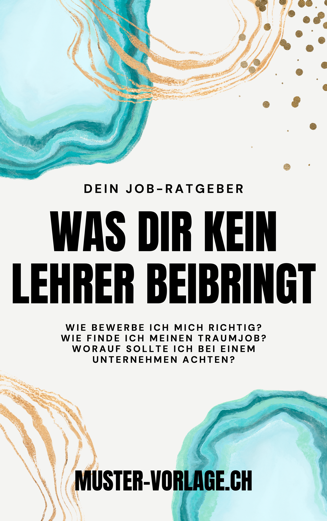 Bewertung
* * * * *